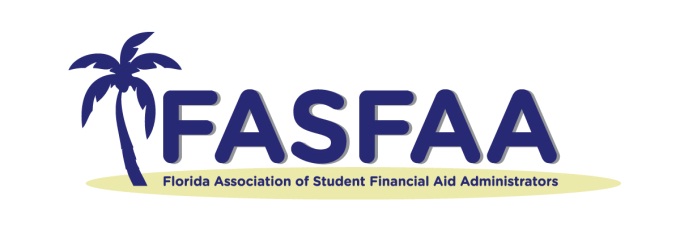 Fall 2014 Region V WorkshopOctober 24th, 2014Keiser University-1500 N.W. 49th StreetFt. Lauderdale, FL 33309- Auditorium(954)776-4456 ext. 195Arrival/Sign in–------------------------------------------------------------------- 8:00 AM - 8:30 AM Welcome and Introductions------------------------------------------------8:30 AM – 8:40 AMChristine McDonnoughGetting Involved with FAFSA---------------------------------------------- 8:40 AM – 8:45 AM FAFSA COMPLETION PROJECT-------------------------------------------- 8:45 AM – 9:45 AMDR. VIERABreak---------------------------------------------------------------------------------------9:45AM – 10:00AMVerification for clock hour schools---------------------------------10:00AM – 11:00 AMRobart whitingBreak--------------------------------------------------------------------------------------11:00AM – 11:15AMState update--------------------------------------------------------------------------11:15AM – 11:30AMLori AuxierCustomer Service---------------------------------------------------------------- 11:30 PM – 12:30PM Travis BrownLunch------------------------------------------------------------------------------------ 12:30 PM - 1:30 PMDefault Prevention-----------------------------------------------------------------1:30 PM – 2:30 PM Jesse Marquezleadership--------------------------------------------------------------------------------2:30 PM – 3:30 PM Dr. Richard MordiQuestions/Closing----------------------------------------------------------------- 3:30PM – 4:00 PMDriving Directions to Keiser University – Fort Lauderdale Campus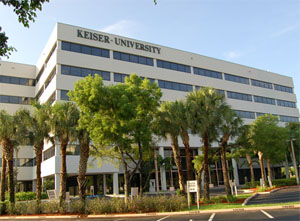 Keiser University-1500 N.W. 49th StreetFt. Lauderdale, FL 33309- Auditorium(954)776-4456 ext. 195Directions: Take Interstate 95 north or south to Commercial Blvd. Exit west and continue about a quarter mile past Powerline Road. On the left-hand side look for Spectrum Business Park and take a left-hand turn onto Spectrum Blvd. Follow Spectrum Blvd. until you see a six story, gray building with Keiser University across the top.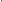 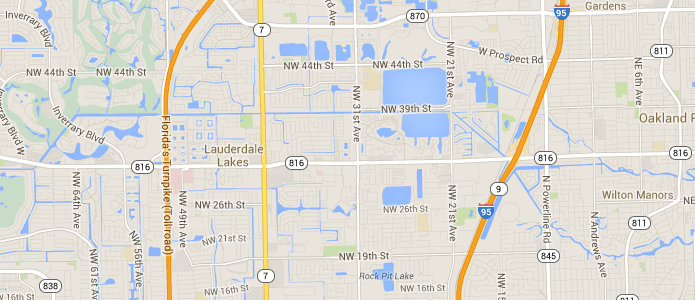 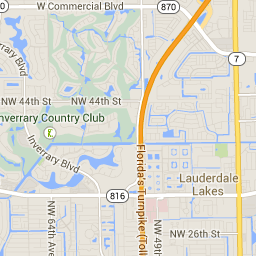 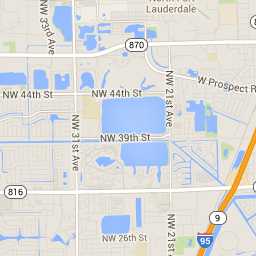 